Pročitaj plan ploče Geografska karta ili zemljovid i odgovori na pitanja.Umanjeni prikaz Zemljine površine, koji može prikazivati  mjesto, zavičaj, Republiku Hrvatsku, Europu, ali i cijeli svijet je ___________________ ili ______________________ ___________________.Prostor na zemljovidu prikazuje se određenim _______________________.                                                                                        (crtama/bojama)Zelenom bojom prikazane su ____________________.Smeđom bojom prikazane su ____________________.Plavom bojom prikazane su ______________________.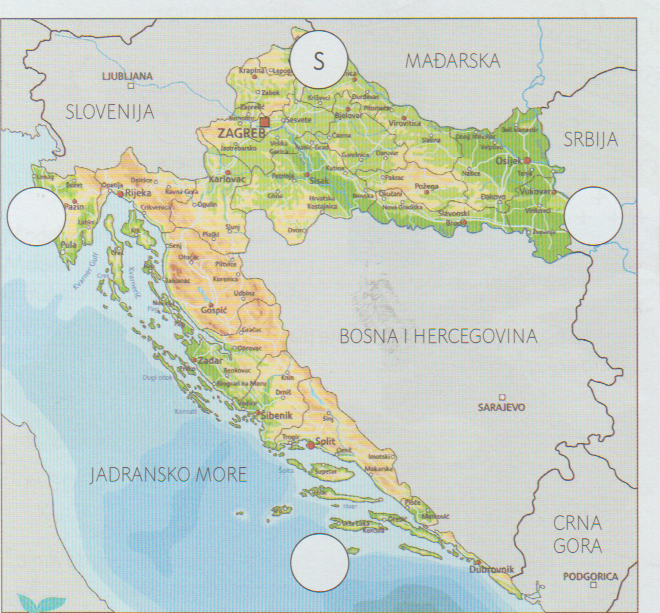 